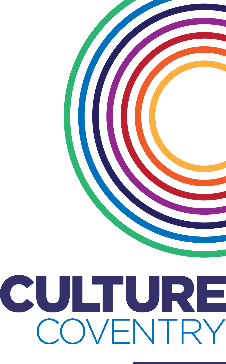 APPLICATION FORMPlease complete in black inkEducational/Training and Academic qualifications (only if relevant to the requirements on the Person Specification). Please note that you will be required to bring original documents as proof of qualifications if selected for interview.SELECTION CRITERIAKnowledgePlease review the job description summary for the role and state in the box below, in no more than 800 words, how you can demonstrate the required skills for this role in the following key area:To provide a high quality and highly confidential, proactive and comprehensive administrative support to the HR Manager and HR Advisor. CompetenciesOur organisational values are key to achieving our vision, aims and objectives, we will therefore be assessing all candidates against these throughout the selection process. Please demonstrate your competency against the following values in no more than 400 words per box.Culture Coventry Limited; Registered in Cardiff, Wales, No. 8359113; Registered under the Charities Act 1960, Registration No. 1152899Culture Coventry Ventures Limited - Registered in Cardiff, Wales, No. 5263892Culture Coventry Events Limited – Registered in Cardiff, Wales, No. 8108478Registered Offices – Herbert Art Gallery & Museum, Jordan Well, Coventry CV1 5QP Job ApplicationClosing Date for Applications:  Monday 2nd August 2021Role Title:  Human Resources Administrator (Fixed Term Maternity Cover)Department:  Human ResourcesJob ApplicationClosing Date for Applications:  Monday 2nd August 2021Role Title:  Human Resources Administrator (Fixed Term Maternity Cover)Department:  Human ResourcesPlease complete and post to:-FAO HR, Culture CoventryCoventry Transport MuseumMillennium Place, Hales StreetCoventry, CV1 1JDOr via e-mail to recruitment@cvlife.co.ukPersonal Details – Please complete this section in capital lettersTitle:  Last name:.........................................................................First Name(s)....................................................................Address......................................................................................................................................................................................................................................................................................................................................................................................................................................................................................................Post Code:........................................Home Telephone Number:................................................Mobile Telephone Number:.............................................Other Contact Number:........................................................................................................................................................E-mail Address:........................................................................................................................................Personal Details – Please complete this section in capital lettersTitle:  Last name:.........................................................................First Name(s)....................................................................Address......................................................................................................................................................................................................................................................................................................................................................................................................................................................................................................Post Code:........................................Home Telephone Number:................................................Mobile Telephone Number:.............................................Other Contact Number:........................................................................................................................................................E-mail Address:........................................................................................................................................Personal Details – Please complete this section in capital lettersTitle:  Last name:.........................................................................First Name(s)....................................................................Address......................................................................................................................................................................................................................................................................................................................................................................................................................................................................................................Post Code:........................................Home Telephone Number:................................................Mobile Telephone Number:.............................................Other Contact Number:........................................................................................................................................................E-mail Address:........................................................................................................................................Are you eligible to work in the UK?                         Are you eligible to work in the UK?                         Are you eligible to work in the UK?                         First Reference (Current or last employer):Name and address: Telephone No:E-mail Address: In what capacity do they know you?Second Reference:Name and address:  Telephone No:E-mail Address:  In what capacity do they know you? Second Reference:Name and address:  Telephone No:E-mail Address:  In what capacity do they know you? If you are known to them by another name please state below:If you are known to them by another name please state below:If you are known to them by another name please state below:Can we take up references without contacting you beforehand?                                   Yes                                     NoCan we take up references without contacting you beforehand?                                   Yes                                     NoCan we take up references without contacting you beforehand?                                   Yes                                     NoDriving Licence – Only complete this if a driving licence is required for the job.Do you have a full current driving licence?                                                 Do you have the use of a car?    What type of licence do you hold? (List entitlement/category codes)……………………………………………………Current Employment Status          Employed                                 Unemployed                                      Temporary                                             Current Employment Status          Employed                                 Unemployed                                      Temporary                                             Name and full address of current/previous employer:Job Title: Date Appointed: Notice Required: Current/Previous DutiesCurrent/Previous DutiesReason for leaving?Reason for leaving?Why are you applying for this position?Why are you applying for this position?Career history, the most recent first.  You should include paid, unpaid and voluntary work relevant to the position you are applying for.Career history, the most recent first.  You should include paid, unpaid and voluntary work relevant to the position you are applying for.Career history, the most recent first.  You should include paid, unpaid and voluntary work relevant to the position you are applying for.Career history, the most recent first.  You should include paid, unpaid and voluntary work relevant to the position you are applying for.Career history, the most recent first.  You should include paid, unpaid and voluntary work relevant to the position you are applying for.Date from:Date to:EmployerJob HeldReason for LeavingDate(s)LevelSchool/College/UniversitySubject/Course TitleResultCOMMUNICATION AND ENGAGEMENTThe role will require working with and provision of support to all areas of the business. What do you see is the value of good customer service?TEAMWORKPlease give an example of when you have worked as part of a team and how it has benefited you.BUSINESS MINDEDWhat is your understanding of Human Resources and how does it benefit the company?Describe below any relevant additional skills, competencies, experiences, knowledge, you think are relevant to the job. (max. words 1000)Working Time Directive - Are you intending to hold additional jobs?       YES/NOIf yes, please state the number of hours you will be working in other jobs in this boxThis information is required to ensure we comply with Working Time Regulations.Are you related to any Board Members or employees of Culture Coventry    If YES, please state name(s), relationship(s) and position(s)Safer Recruitment Practice - Culture Coventry is committed to safeguarding and promoting the welfare of children and young people and expects all staff and volunteers to share this commitment.Rehabilitation of Offenders and Criminal Records Disclosure – Successful applicants for posts that are exempted from the provisions of the Rehabilitation of Offenders Act 1974 will require a criminal record disclosure.  Criminal records will be taken into account only when a conviction is relevant to the post you are applying for. Disability – Culture Coventry welcomes applications from disabled people.  This means that the Trust is committed to interviewing all applicants with a disability who meet the minimum criteria for a job vacancy and to consider them on their abilities.  Do you consider yourself to have a disability that you would like us to be aware of at this stage of the application process?    Would you welcome the opportunity to discuss any reasonable adjustments you require either during the recruitment process or to enable you to do the job?   For information on how we process data please refer to our HR Data Policy which can be found on our website alternatively a copy can be requested from our HR Department.Signature – I certify that to the best of my knowledge, the information given on this form is correct and true.  I understand that my application may be rejected or that I may be dismissed for withholding relevant details or giving false information.  I also understand that the information I have provided may be subject to checking.  I have not canvassed a Board Member/employee of Culture Coventry either directly or indirectly in connection with this application and I will not do so.Signature:                                                                                                 Date:Please note:  If you return this form by e-mail, your signature confirming the above will be requested if you are invited to attend an interview.   If you are printing this form out and returning it by post, please sign in black ink before returning it.       